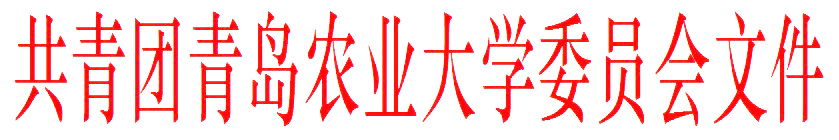 青农大团字〔2021〕7号关于公布2021年大学生寒假社会调研报告评选结果的通知各分团委、团支部：为引领广大青年学生深入学习习近平新时代中国特色社会主义思想，贯彻落实党的十九届五中全会精神，迎接建党100周年，我校积极开展了2020-2021学年大学生寒假社会调研活动，调研以“迎建党百年，献青年初心”为主题，通过“云”调研、“云”宣讲、“云”推广、“云”课程、“云”寻访、“云”科技、“云”支教、“云”实习等多种形式开展了社会调研活动，广大青年学生在社会调研中结合专业所学为基层提供了力所能及的帮助和服务，取得了丰硕的成果。为吸引和鼓励广大青年学生总结和提炼调研成果，展现成长历程，校团委开展了寒假社会调研报告评选活动，对各学院推荐上报的报告进行了评审，评出一、二、三等奖及优胜奖调研报告 185 篇，希望受到表彰的同学认真总结经验，再接再厉，继续发挥模范带头作用。现将评审结果(附件)予以公布。附件:2021年寒假大学生社会调研报告获奖名单共青团青岛农业大学委员会2021年4月19日附件：2021年寒假大学生社会调研报告获奖名单（185篇）一等奖（20篇）1．《产业助力脱贫攻坚 特色领跑乡村振兴》——动漫与传媒学院 数媒1902 李薪柯2.《关注草地生态，共护家乡之美》——动物科技学院 动科D2001 刘悦3.《非洲猪瘟影响下养猪场的防控调研》——动物医学院 动医1901 杨龙飞4.《推进农村生态治理，助力乡村旅游发展》——管理学院 会计学1901 刘丹妮5.《在凤城高中线下及线上宣讲调查报告》——海洋科学与工程学院 海资2002 纪浩6.《聚焦田间地垄，落实农药废弃包装回收——农药新管理条例实施后的农药废弃包装回收情况》——化学与药学院 材化2002 王梦菲7.《绿色用电，从我做起》——机电工程学院 农业电气化1902 张瑞8.《巩固脱贫攻坚成果，助乡村振兴》——经济学院（合作社学院） 经济与金融1802 王书杰9.《垃圾分类，资源更迭》——理学与信息科学学院 信计1901 何召鹏10.《调研适合贫困地区的经济作物》——农学院 农学D1901 李璇11.《新农村建设发展与变化》——人文学院 秘书1901 刘臻12.《山东省德州市居民低碳生活情况调研报告》——生命科学学院 生物技术1902 李志远13.《“情系夕阳，爱与陪伴”社会实践调研》——食品科学与工程学院 食品质量与安全1901 钟泽雨14.《山东特产外宣跨文化翻译研究》  ——外国语学院 英语1902 刘紫竹15.《我的黄河记忆》——艺术学院  景观设计1801 孙源16.《携手返乡“园”梦，助力家乡发展》——园林与林学院  风景外包1902 宁辰雨17.《“园”梦青春，“艺”路同行》——园艺学院 设施1902 赵龙龙18.《关于农作物病虫害的实践报告》——植物医学学院 植物保护1905黄治力19.《关于日常生活水资源及粮食浪费问题的调查》——资源与环境学院 资环D1901 王乐楠20.《关于农村农居舒适性社会实践调查》——建筑工程学院 建环1901 解富强二等奖（41篇）1.《绿色生态，未来已来》——动漫与传媒学院 编导1902 胡善超2.《弘扬非遗之美，嘉德育智之心》——动漫与传媒学院 传播1901 刘烨3.《解读动科专业，探索动科世界》——动物科技学院 动科1905 刘浩域4.《农村个体养猪场调研报告》——动物科技学院 动科1904 杜佳莹5.《对非瘟流行后山东汉世伟母猪场复产的研究和展望》——动物医学院 动医1804 王一丹6.《动物医学院流浪动物调研团调研报告》——动物医学院 动医1902 吴怡7.《助乡村产业多元发展，促时代稳前进》——管理学院 农林经济管理1801 贺雨辰8.《台儿庄古城的运河文化》——管理学院 会计学1903 钟甲国9.《治理塑料污染刻不容缓换，重现美丽海洋义不容辞》——海洋科学与工程学院 水族1901 杨稀臣10.《水产市场的调研报告》——海洋科学与工程学院 水养1902 王莉媛11.《助力乡村教育，点亮孩子梦想》——化学与药学院 应化2002 蔡孟杰12.《新能源，新发展》——化学与药学院 材料2002 武雨晴13.《安全用电社会实践调查报告》——机电工程学院 测控2002 孙梦琳14.《关于安全用电的调查报告》——机电工程学院 电自化1903 全德昌15.《<民法典>主题宣讲寒假实践个人报告》——经济学院（合作社学院） 知识产权1901 樊雅敏16.《农产品“‘云’推广”之路漫漫》——经济学院（合作社学院） 国经贸1903 张宇17.《垃圾分类，我们在行动》——理学与信息科学学院 云计算1902 舒珂18.《垃圾分类举措的落实状况的调研》——理学与信息科学学院 软件1904 孙荣博19.《调研适合贫困地区的经济作物》——农学院 农学1901 齐仕涵20.《农村电商推动扶贫发展，打通销路山村未来有光》——人文学院 公管2002 李婷婷21.《疫情下关于社区垃圾分类问题的探讨》——人文学院 中文1901 翟朝阳22.《平“语”近人，共建孝风》——生命科学学院 生物技术1903 王萍23.《母校行，推动家乡教育发展》——生命科学学院 生物科学2004 刘淼24.《助力脱贫迎时代，促进柳林焕生机》——食品科学与工程学院 食品科学与工程1904 阳悦25.《珍惜每一粒粮食，让垃圾分类成为常态》——食品科学与工程学院 食品质量与安全1904 宋宏钰26.《调研垃圾分类，助力环境保护》——外国语学院 日语1901 常艺玮27.《疫情中的你我他》——外国语学院 朝鲜语1802 徐书馨28.《凛冬已过，皓月长明》——艺术学院 产品设计2001 张硕29.《致敬传统，创意生活》——艺术学院 产品设计2001 宿正新30.《星星之火访新村，点点成就感变化》——园林与林学院 林学（创新）2002 付康顺31.《厚植生态底板，共筑绿色城市》——园林与林学院 风景外包2001 王佳艺32.《“园”梦平度，“艺”路有我》——园艺学院 园艺1901 范硕33.《青农入驻对平度发展影响的调查》——园艺学院 园艺2001 张艺34.《广西灵山县柑橘主要病虫害调查》——植物医学学院 植物保护1802 李晓雅35.《安全推广农药，共创绿色生活》——植物医学学院 植物保护1904 李士清36.《基于VFSMOD模型对后路家村段大沽河植被缓冲带的调研报告》——资源与环境学院 土管1801 张禹洋37.《农村垃圾产生、处置现状及农民垃圾分类意愿调查研究》——资源与环境学院 环科1802 于松38.《乡村农居舒适性调查》——建筑工程学院 工程造价2001 杜雨桐39.《聚焦农村，助力乡村振兴》——建筑工程学院 建环2001 邢汶萧40.《以落实为基，观其他高校改革之制》——经济学院（合作社学院）金融外包1901 徐嘉玮41.《传承红色基因 献礼建党百年》——管理学院 物流外包1902 宋心怡三等奖（53篇）1.《保护生态环境，共建绿色家园》——动漫与传媒学院 传播1902 金诏言2.《提高公众生态保护意识，走可持续发展之路》——动漫与传媒学院 传播1902 左雅慧3.《实践队员家乡社区环境调研报告》——动漫与传媒学院 动画三维1901 王伟4.《走进养殖企业，探寻养殖奥秘》——动物科技学院 动科1906 解淑贤5.《伯乐相马》——动物科技学院 马科1901 李悦6.《餐桌上的美味养成记》——动物科技学院 动科1902 常招月7.《汉世伟公司实习—非瘟下的猪场》——动物医学院 动医1804 丁欣珂8.《流浪动物不流浪，关注城市治理》——动物医学院 动医1905 赵天琪9.《调查流浪动物所反应的社会问题》——动物医学院 动医2005 武珣10.《昔日“干沙滩”变成今天“金沙滩”》——管理学院 会计学1902 邵壮11.《在文化足迹中品味文化自信》——管理学院 财务管理1903 张雪12.《生态治理与乡村旅游》——管理学院 财务管理1903 许丽娟13.《共筑大学梦，我们在行动》——海洋科学与工程学院 水生1901 步洪昆14.《关于鳌山卫净滩活动以及周围环境以及周围环境调查实践报告》——海洋科学与工程学院 海资2002 李文菁15.《关于社区限塑活动的活动报告》——海洋科学与工程学院 水生2001 杨荣泰16.《探索家乡发展奥秘，感受生态保护魅力》——化学与药学院 应化1902 齐凤卓17.《寻访校友 爱校荣校》——化学与药学院 制药1902 刘生婷18.《近几年家乡的变化》——化学与药学院 材料2002 王新杰19.《关于莒县农机推广的调研报告》——机电工程学院 机制2001 张祥峰20.《绽放战疫青春，聚焦青年责任》——机电工程学院 机制2002 韩思奥21.《威海民间剪纸艺术发展》——机电工程学院 农机化创新2001 刘恩君22.《圆梦榛子产业，助力乡村振兴》——经济学院（合作社学院） 国经贸1903 王邹秋忆23.《促农村三产融合，助农村经济发展——以山东省8个贫困县为例》——经济学院（合作社学院） 经济与金融1902 王新凯24.《“云”课堂初体验》——经济学院（合作社学院） 国经贸1802 刘杨雨莎25.《农业自动化应用及前景》——理学与信息科学学院 软件1902 苏子豪26.《走好脱贫攻坚、城乡融合发展之路》——理学与信息科学学院 云计算2001 孙梦琪27.《发掘乡村特色文化，推动乡村文化发展》——理学与信息科学学院 软件1903 张泽君28.《乡村教育，以“云”筑梦》——人文学院 公管2002 周俞辛29.《时代科技点亮田间希望，网课互动推动教育强乡》——人文学院 中文2002 陈国润30.《酒香不怕巷子深，扶贫搭上电商快车》——人文学院 中文1903 刘莹31.《生命科学学院环保行动调研团实践报告》——生命科学学院 生物技术2002 丁佳乐32.《守护绿色家园——环保生活与水资源利用的调查报告》——生命科学学院 生物技术2001 叶童33.《滨州—明集镇乡村振兴调研》——生命科学学院 生物技术1902 李艳秋34.《留住家乡味道，探寻“博山菜”》——食品科学与工程学院 食品质量与安全1901 徐心如35.《把握舌尖上的安全要点，清楚食品中的危害来源，食品质量与安全知识普及》——食品科学与工程学院 食品质量与安全1904 禹雪36.《饮食之道，家乡特色美食调研》——食品科学与工程学院 葡萄与葡萄酒工程2001 孙化滕37.《崂山眼里的“世界”》——外国语学院 朝鲜语2002 张亚宁38.《飞上“云端”学英语—网课时代下雄县地区英语教学情况的调查》——外国语学院 英语1801 张红蕾39.《关于乡村振兴之电商助农的报告》——外国语学院 英语外包1901 毛一卉40.《以笔为媒，携手抗击》——艺术学院 产品设计2001 金银敏41.《爱在暖冬·情暖福利院》——艺术学院 产品设计1901 杜卓文42.《千年流转，黄河清梦》——艺术学院 交互设计2001 刘嘉怡43.《回归家乡，传递真情》——园林与林学院 园林2001 杜彪44.《高校实践：园林城市探索与实践》——园林与林学院 园林1904 李慧敏45.《驻云端思考，建云下园林城市》——园林与林学院 风景外包1902 徐玮璐46.《探寻城市垃圾分类背后的人和事》——园艺学院 设施2001 吴颖47.《有一份光，发一份热》——植物医学学院 植物保护1905 陈亚如48.《山东省设施蔬菜冬季病虫害社会实践报告》——植物医学学院 植物保护1906 鞠明皓49.《安全用药，人人有责--用药安全大使植农爱农调研团项目》——植物医学学院 植物保护1905 慕晓艳50.《北方农村农民适宜性调查报告》——建筑工程学院 工程管理2001 许梦磊51.《以老建筑物实现乡村振兴战略》——建筑工程学院 建筑学2002 王晓晨52.《“筑基乡建，践悟振兴”实践报告》——建筑工程学院 工程造价1901 蒲虹羽53.《乡村振兴战略的实施情况》——化学与药学院 化学工程与工艺1902 刘薇优胜奖（71篇）1.《浅谈生态环境保护与可持续发展》——动漫与传媒学院 广告1902 焦学康2.《宏观视野下的环保之路》——动漫与传媒学院 传播2001 李梦雨3.《探寻槐树文化，传扬国风美育》——动漫与传媒学院 传播学1901 陈博雅4.《动科专业了解程度及大众科普社会实践调研》——动物科技学院 动科1902 陈蕾5.《拼搏成就梦想》——动物科技学院 动科1906 路敏6.《破解养殖污染 实现生态发展》——动物科技学院 动科1901 徐家伟7.《家乡草地生态调研》——动物科技学院 动科1907 张语涵8.《宠物行业发展调研团调查报告》——动物医学院 动医2001 张筱艺9.《敬老为德 关怀为仁》——动物医学院 动医2003 刘燕鑫10.《助力农村养殖发展实践报告》——动物医学院 动医2004 王宜祥11.《推进农村生态治理，助力乡村旅游发展》——管理学院 财务管理2002 付新宇12.《以品牌之力推动农业提质增效—关于临沂品牌农业发展的社会调研报告》——管理学院 会计学1904 王艳13.《以品牌之力推动农业提质增效》——管理学院 农林经济管理1901 李红敏14.《重塑乡村文明，振兴乡村文化》——管理学院 会计学1902 翟明宇15.《关于水产行业发展前景的调研报告》——海洋科学与工程学院 水养1901 田君16.《有关“水产行业发展前景”的调研》——海洋科学与工程学院 海资1902 王伟妍17．《还一方碧水蓝天》——海洋科学与工程学院 海资2002 陈秀洁18.《探究农药包装回收，残留回收现状》——化学与药学院 药学2001 李帅19.《线上访校友，助大学生成长发展》——化学与药学院 制药2002 张硕20.《返家乡，探寻陈河村的变化》——化学与药学院 材料2002 陈玉琢21.《绽放战疫青春，聚焦青年责任》——机电工程学院 农机化2002 王国强22.《农机新天地——机械推广调研》——机电工程学院 农机化创新2001 路云鹏23.《讲好青农大七十载故事，凝聚新时代机电力量》——机电工程学院 电自化2002 王翔宇24.《聚焦农机，强农兴农》——机电工程学院 农机化1901 王淼25.《情暖菜乡，温情寿光》——经济学院（合作社学院） 国经贸2003 李文东26.《产业融合，主体联合，创新乡村振兴之路——诸城市共好榛子种植专业合作社个例剖析》——经济学院（合作社学院） 国经贸1801 陈奕霏27.《推动科技助农，建设美丽乡村》——经济学院（合作社学院） 金融外包2001 桑智远28.《感受自然之美，体悟生态和谐》——经济学院（合作社学院） 国经贸1802 崔希瑶29.《垃圾分类，任重而道远》——理学与信息科学学院 电信1902 张澜30.《调研农业自动化应用与发展前景》——理学与信息科学学院 软件1904 张益瑞31.《走好脱贫攻坚、城乡融合发展之路》——理学与信息科学学院 互联1901 王婉婷32.《提倡垃圾分类，助力可持续发展》——理学与信息科学学院 计科1902 朱欣雨33.《对口帮扶凝深情 携手共进奔小康》——农学院 烟草1901 魏鹏34.《农学院农村产业结构调整和农民收入》——农学院 农学1901 王文琳35.《关于潍坊宝德“云”支教的实践报告》——人文学院 中文1901 丁懿萱36.《垃圾分类推动绿色发展，合理分类铸就绿水青山》——人文学院 中文2001 王子涵37.《开展垃圾分类，共建美丽家园》——人文学院 社工1902 杜紫佳38.《垃圾分类推动绿色发展，合理分类铸就绿水青山》——人文学院 公管2001 黄钰淇39.《区域农村乡村振兴和脱贫攻坚乡村调研》——生命科学学院 生物科学（创新实验）1901 王晓峰40.《相约低碳生活，共享纯净蓝天》——生命科学学院 生物科学2004 聂凯悦41.《携手共进，振兴乡村》——生命科学学院 生物技术2001 刘研洲42.《星火传递 爱心支教》——生命科学学院 生物科学2004 腾孝婕43.《探究脱贫攻坚新气象，志愿奉献新时代》——食品科学与工程学院 食品科学与工程1904 肖爱璇44.《美味在身边，家乡美食大搜集》——食品科学与工程学院 葡萄与葡萄酒工程1901 赵康宁45.《集家乡之美，品地方之味》——食品科学与工程学院 食品科学与工程2001 李骏46.《有关临沂美食“糁”的社会实践》——食品科学与工程学院 葡萄与葡萄酒工程2001 杜江月47.《弘扬中医文化 传承国粹精神》——外国语学院 英语2003 李杨金淇48.《山东特产跨文化宣传》——外国语学院 英语1903 葛瑞珍49.《探寻红色遗迹，感受红色文化》——外国语学院 日语1902 丁瑶瑶50.《关于应用外语对家乡美食文化宣传推广》——外国语学院 朝鲜语1802 倪慧昕51.《疫情在悄悄改变着我们》——艺术学院 插图1901 唐怡婕52.《山东省农产品使用情况调查报告》——艺术学院 中国画2001 王东涛53.《云端课堂，陪伴成长》——艺术学院 景观设计1901 宫悦54.《传承黄河文化“剪纸”》——艺术学院 交互2001 高建华55.《构筑绿色城市调研报告》——园林与林学院 风景园林1901 邵爽56.《“园”梦环保，“艺”路同行》——园艺学院 园艺1902 刘燕杰57.《倡导垃圾有别，实现分类有序》——园艺学院 设施1901 谭璐雪58.《垃圾分类，你我同行》——园艺学院 设施1901 王金59.《让垃圾分类成为“新潮流”》——园艺学院 设施1901 赵可60.《让垃圾分类走进农村》——园艺学院 设施1901 周婷61.《2021党群社区抗疫工作体验》——植物医学学院 植物保护1904 杨歆玥62.《山东省设施蔬菜冬季病虫害防治情况调查报告》——植物医学学院 植物保护1906 张吉兵63.《疫情防控中，大芝房村居民对网络谣言的态度和行为》——植物医学学院 植物保护1801 刘美汐64.《关于农药包装废弃物处理的调查实践》——植物医学学院 植物保护2005 宋沛泓65.《寒假社会实践义务教学》——资源与环境学院 土管1901 周浩洋66.《费县地区水资源与粮食资源浪费现象的调查》——资源与环境学院 资环1803 宁小静67.《抗疫宣讲》——资源与环境学院 环生1802 王益康68.《聚焦农村农居，助力乡村振兴》——建筑工程学院 工程管理1901 李晓清69.《宣传与传承红色经典活动报告》——建筑工程学院 土木工程2001 王展鹏70.《振兴乡村，多元发展》——建筑工程学院 工程造价2001 姜晓涵71.《社团文化比拼，打造精品社团》——资源与环境学院 农业资源与环境1903 李玉龙